МИНИСТЕРСТВО ГОСУДАРСТВЕННОГО ИМУЩЕСТВА КИРОВСКОЙ ОБЛАСТИРАСПОРЯЖЕНИЕ06.05.2016				   		 	               №  01-452г. КировО порядке подготовки, оформления и согласованияпроектов нормативных правовых актов министерства государственного имуществаКировской областиВ соответствии с Законом Кировской области от 14.10.2013             № 325-ЗО «О нормативных правовых актах органов государственной власти Кировской области», п. 1.11 Положения о министерстве государственного имущества Кировской области, утвержденного постановлением Правительства Кировской области от 27.05.2015             № 40/272 «Об утверждении Положения о министерстве государственного имущества Кировской области» (с изменениями, внесенными постановлением Правительства Кировской области от 02.11.2015             № 68/715), распоряжением Губернатора Кировской области от 22.10.2014 № 4 «О нормативных правовых актах органов исполнительной власти Кировской области», в целях выработки и обеспечения соблюдения единых требований при подготовке, оформлении и согласовании нормативных правовых актов в форме распоряжений министерства государственного имущества Кировской области:Утвердить Положение о порядке подготовки, оформления и согласования проектов нормативных правовых актов министерства государственного имущества Кировской области, согласно приложению.При подготовке и оформлении проектов нормативных правовых актов министерства государственного имущества Кировской области необходимо руководствоваться Инструкцией по делопроизводству в органах исполнительной власти Кировской области, утвержденной распоряжением Правительства Кировской области от 29.12.2015 № 515.Начальникам отделов (управления) министерства: Агалаковой Л.Ю., Гагаринову С.Г., Заваруевой Н.А., Мохову Л.А. разместить действующие нормативные правовые акты министерства на официальном информационном сайте министерства (www.dgs.kirovreg.ru) в разделе «Нормативные правовые акты министерства».Контроль за выполнением распоряжения возложить на заместителя министра государственного имущества Кировской области Перминову Н.В.МинистрЕ.В. МальцеваПриложениеУТВЕРЖДЕНОраспоряжением министерствагосударственного имуществаКировской области№ 01-452 от 06.05.2016ПОЛОЖЕНИЕо порядке подготовки, оформления и согласованияпроектов нормативных правовых актов министерства государственного имуществаКировской областиОбщие положения В соответствии с функциями и полномочиями, установленными Законом Кировской области от 06.10.2008 № 287-ЗО «О порядке управления и распоряжения государственным имуществом Кировской области» (с изменениями, внесенными Законами Кировской области от 06.10.2010      № 554-ЗО, от 23.12.2010 № 592-ЗО, от 03.11.2011 № 87-ЗО, от 26.07.2012 № 188-ЗО, от 29.04.2013 № 285-ЗО,  от 05.03.2014 № 382-ЗО, от 01.07.2014    № 426-ЗО, от 29.02.2016 № 619-ЗО), а также разделами 2 и 3 Положения о министерстве государственного имущества Кировской области, утвержденного постановлением Правительства Кировской области от 27.05.2015 № 40/272 «Об утверждении Положения о министерстве государственного имущества Кировской области» (с изменениями, внесенными постановлением Правительства Кировской области от 02.11.2015 № 68/715), министерство государственного имущества Кировской области вправе издавать нормативные правовые акты.Нормативные правовые акты министерства государственного имущества Кировской области (далее – министерство)  издаются в форме распоряжений министерства.Источником официального опубликования нормативных правовых актов министерства является официальный сайт министерства государственного имущества Кировской области (www.dgs.kirovreg.ru).Порядок подготовки проектов нормативных правовых актов министерстваОснованием для подготовки проектов нормативных правовых актов министерства являются:Решение задач в пределах предоставленной министерству компетенции;Прямое указание федеральных законов, законов Кировской области, нормативных правовых актов Российской Федерации и Кировской области, а также иных правовых актов на необходимость принятия соответствующего нормативного правового акта министерства.Другие основания в соответствии с действующим законодательством.Подготовка проектов нормативных правовых актов министерства включает в себя:Определение структурного подразделения (должностного лица) министерства, ответственного за подготовку проекта нормативного правового акта министерства.Определение круга специалистов, привлекаемых к подготовке проекта нормативного правового акта министерства; проработку данными лицами вопросов, составляющих основу проекта акта; изучение законов и нормативных правовых актов Российской Федерации и Кировской области по этому вопросу во избежание противоречия и дублирования; сбор, анализ и подготовку необходимой информации.Составление текста проекта нормативного правового акта министерства.Согласование проекта нормативного правового акта министерства в соответствии с требованиями, изложенными в настоящем Положении.Доработку проекта нормативного правового акта министерства с учетом поступивших в ходе его согласования замечаний и предложений.Органы и лица, ответственные за подготовку проектанормативного правового акта министерстваОпределение структурного подразделения (должностного лица)  министерства, ответственного за подготовку проекта нормативного правового акта министерства, осуществляется устным или письменным поручением министра государственного имущества Кировской области.Круг специалистов, привлекаемых к подготовке проекта нормативного правового акта, определяется министром, заместителем министра, руководителем структурного подразделения (должностным лицом), ответственным за его подготовку. Требования к содержанию проектов нормативных правовых актов министерстваПроект нормативного правового акта министерства должен быть целесообразным, практически необходимым, а также ясным, кратким, обоснованным, написан юридически точным языком, не допускающим различных толкований текста, обеспечивающим точное и однозначное восприятие изложенной информации, иметь логическую последовательность всех его составных частей.Текст нормативного правового акта министерства должен быть отредактирован в соответствии с правилами грамматики русского языка, а также в соответствии с Инструкцией по делопроизводству в органах исполнительной власти Кировской области, утвержденной распоряжением Правительства Кировской области от 29.12.2015 № 515.Текст нормативного правового акта министерства должен быть оформлен в соответствии с требованиями, установленными статьей 8 Закона Кировской области от 14.10.2013 № 325-ЗО «О нормативных правовых актах органов государственной власти Кировской области».Проект нормативного правового акта министерства должен соответствовать по своему содержанию действующему законодательству Российской Федерации и Кировской области, иным правовым актам Российской Федерации и Кировской области.Согласование проектов нормативных правовых актов министерстваСогласование проекта нормативного правового акта министерства осуществляется в форме визирования подлинника проекта нормативного правового акта заместителем министра и руководителями всех структурных подразделений министерства.Проекты нормативных правовых актов министерства, подготовленные с нарушением действующего законодательства, требований к их содержанию и оформлению, а также при наличии иных выявленных ошибок и (или) неточностей в изложении, возвращаются их разработчикам на доработку визирующим лицом. Срок согласования проекта нормативного правового акта министерства визирующим лицом не должен составлять более 2 рабочих дней с момента поступления к нему.Проект нормативного правового акта министерства в соответствии с распоряжением Губернатора Кировской области от 22.10.2014 № 4 «О нормативных правовых актах органов исполнительной власти Кировской области» подлежит направлению в прокуратуру Кировской области для предварительного изучения и получения официального отзыва.При направлении проекта нормативного правового акта министерства на подписание министру (лицу его замещающему), к проекту должен прилагаться официальный отзыв прокуратуры Кировской области.Направление в прокуратуру Кировской области проекта нормативного правового акта министерства и получение отзыва обеспечивается структурным подразделением министерства (должностным лицом), ответственным за его подготовку.Ответственность за содержание и качество подготовки проектов нормативных правовых актов министерства, их согласование, несут руководители структурных подразделений (должностные лица) – разработчики проекта соответствующего нормативного правового акта.Вступление в силунормативных правовых актов министерстваНормативные правовые акты министерства вступают в силу после их официального опубликования. Днем официального опубликования считается день первой публикации полного текста нормативного правового акта на официальном сайте министерства, в разделе «Нормативные правовые акты министерства».Нормативные правовые акты министерства могут вступать в силу в более поздний срок после его официального опубликования, если это предусмотрено самим нормативным правовым актом.Структурные подразделения министерства, ответственные за подготовку нормативных правовых актов, обеспечивают: Размещение нормативных правовых актов министерства на официальном сайте министерства. Направление изданных нормативных правовых актов в прокуратуру Кировской области в срок не более 7 рабочих дней со дня его подписания.Отмена, признание утратившими силунормативных правовых актов министерстваУтрата нормативного правового акта министерства юридической силы осуществляется в соответствии со статьей 16 Закона Кировской области от 14.10.2013 № 325-ЗО «О нормативных правовых актах органов государственной власти Кировской области»._________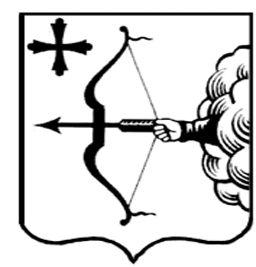 